地域生活支援ワークショップ　令和5年度公開事例検討会のご案内社会福祉法人青葉会理事長　松井　宏昭恒例となりました、法人主催の「地域生活支援ワークショップ公開事例検討会」のご案内です。ワークショップでは、本法人の基本理念である「障がいのあるご本人や家族が、住み慣れた地域の中で、安心して暮らせる」のもと、法人が取り組んでいる事例を報告させていただき、議論を進めます。事例検討会にご参加いただき、自閉症や知的障がいのある方の支援の一助にしていただければ幸いです。今年度の「グループホームの生活」の検討会は青葉会内職員に限定して開催するため、公開事例検討会のご案内は「学齢期のデイサービス」のワークショップだけとなります。開催場所　地域生活支援拠点あおば（千葉県柏市高田１０８７－５）対象者　　社会福祉事業従事者、関係者、ご家族　参加定員　対面式の開催場合は、30人程度(定員になり次第締め切ります。グループで参加の場合は人数を調整させて頂く場合もございます。)※事前の検温、マスクの着用等新型コロナウィルス感染拡大防止対策へのご協力をお願いいたします。体調が優れない場合はご参加はお控え下さい。参加費　無料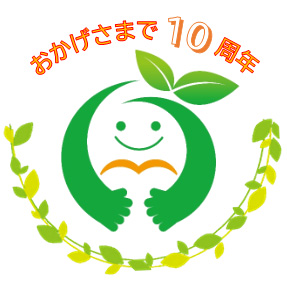 申込み・お問合せ先地域生活相談センター　シャル　tel 04-7126-0015  fax 04-7197-5190✉ shall@aobakai-js.or.jp　　新型コロナウィルスの状況によっては中止、または参加者数を限定させて頂くこともあります。ＷＳ．学齢期のデイサービス今年度の児童ワークショップは、ご家族・事業所向け、事業所向けの２種類の企画をご用意しました。普段のちょっとした疑問から、今抱えている悩みまで皆さんで意見交換するなど、有意義な時間をご一緒できたらと考えております。心温まる素敵なエピソードもお待ちしています。この機会に是非、ご参加ください。　　　　　　　(担当：第２ペガサス管理者：平山亜希子)学齢期のデイサービスお申込み票地域生活相談センター　シャルまでtel04-7126-0015  fax04-7197-5190 ✉shall@aobakai-js.or.jp★参加を希望する回にご記入ください　（参加費は全て無料）日　時内　容第１回＜ご家族・事業所＞地域生活支援拠点あおばにて開催7月4日(火)※10時～12時【テーマ】運動嫌い・体を動かす事が苦手な子ども達へ～小さな動きでも身体をしっかり使って遊んでみよう！～　第１回目の事例検討会は、幼児から高齢者、トップアスリート全ての人が使える素晴らしいツール「スクエアステップマット」を使った運動教室を展開しているクロダマハウスの黒田先生をお招きします。子ども達との過ごしの中で、「手を伸ばして！」「膝を曲げて！」と声を掛けても、腕や膝は中途半端なところで止まってしまい、しっかり身体を使いこせていない事ありませんか？黒田さんの運動は、動きが少ない中で身体をしっかり動かせる運動なので「これなら出来る！」と私達大人が感じられるのでは！と思います。子ども達のボディーイメージを育てるための創意工夫を、一緒に実践しながら学びましょう！第２回＜事業所を対象＞地域生活支援拠点あおばにて開催9月19日（火）※10時～12時【テーマ】課題がある子への対応Ⅱ　　　　　　　　　　　～京坂先生をお招きして～第２回目の検討会は、事業所職員向けの企画です。松戸及び特別支援学校流山高等学園の校長先生をされ、現在川村女子大学で指導されていらっしゃる京坂和憲先生を、昨年度に引き続きアドバイザーとしてお迎えします。前回、現場の中での悩み事や困りごとについて話し合いました。とかく困りごとに焦点を当てがちですが、子どもたちの自己肯定感を育てるために「褒める」ポイントやタイミングなども経験豊富な京坂先生からアドバイスをいただき、今日からの支援に役立つヒントを探しませんか？第３回＜ご家族・事業所＞地域生活支援拠点あおばにて開催　　11月21日（火）※10時～12時【テーマ】ご近所の放課後等デイサービスをみてみよう♪　　　　　　　　　　～放課後等デイサービス事業所紹介～第３回目の事例検討会は、柏市近隣の放課後等デイサービス事業所の方にも集まっていただき、うちのいいところ自慢♪人気活動やおすすめのお出かけスポット！事業所の七不思議？や、「こんな時、どうしてる？」のような対応について、情報交換を一緒にしましょう！事業所職員は支援や活動のヒントに、保護者の皆様には事業所の特色や雰囲気を感じながら「うちでもやってみよう！！」と思えるような、楽しく学べる事例検討会にしたいと思っています。第１回（ご家族・事業所）7月4日第１回（ご家族・事業所）7月4日第１回（ご家族・事業所）7月4日氏名所属連絡先Tel                             メールTel                             メールTel                             メールTel                             メールTel                             メール聞きたい情報や困っていること等（自由記述）聞きたい情報や困っていること等（自由記述）第２回（事業所職員向け）9月19日予定第２回（事業所職員向け）9月19日予定第２回（事業所職員向け）9月19日予定氏名所属連絡先Tel                             メールTel                             メールTel                             メールTel                             メールTel                             メール聞きたい情報や困っていること等（自由記述）聞きたい情報や困っていること等（自由記述）第3回（ご家族・事業所）11月21日予定第3回（ご家族・事業所）11月21日予定第3回（ご家族・事業所）11月21日予定氏名所属連絡先Tel                             メールTel                             メールTel                             メールTel                             メールTel                             メール聞きたい情報や困っていること等（自由記述）聞きたい情報や困っていること等（自由記述）